Respect, Inclusion and Equality: Building Workforce Capacity to Prevent Violence Against Women with DisabilitiesWomen with Disabilities Victoria are hosting an event to mark 16 Days of Activism against Gender-Based Violence and celebrate International Day of People with Disabilities. We would like workforces working with women with disabilities to join usWe will be showcasing our new workforce development resources along with a panel discussion on prevention of violence against women with disabilities.Presentation from CEO launching new resourcesPresentation on prevention of violence against women with disabilitiesPanel presentation and audience Q&A on respect for women with disabilities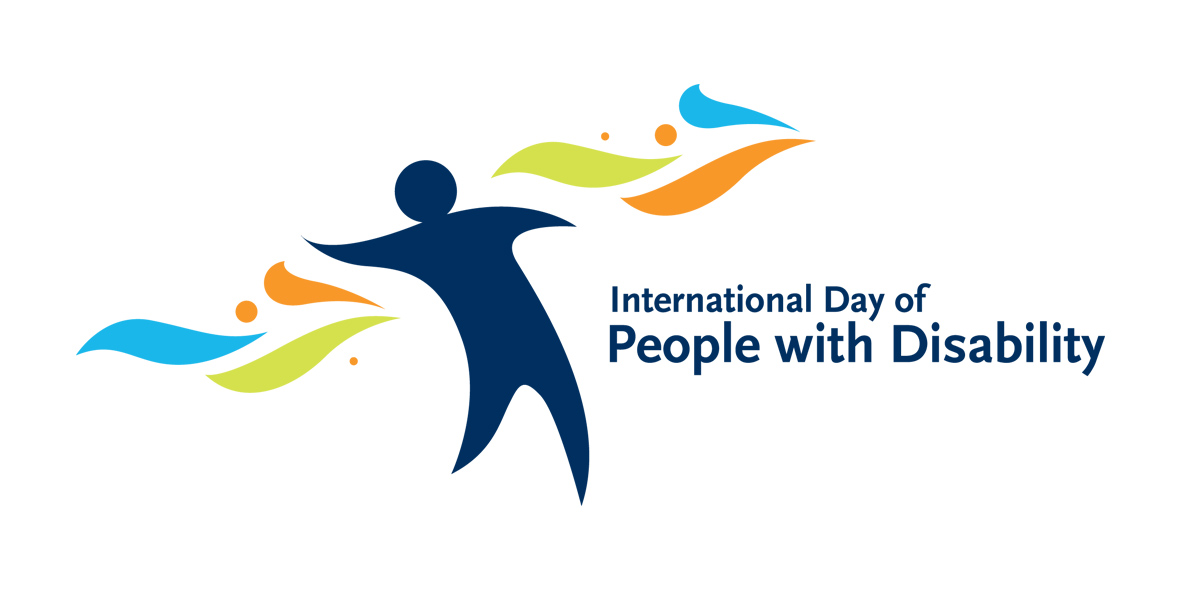 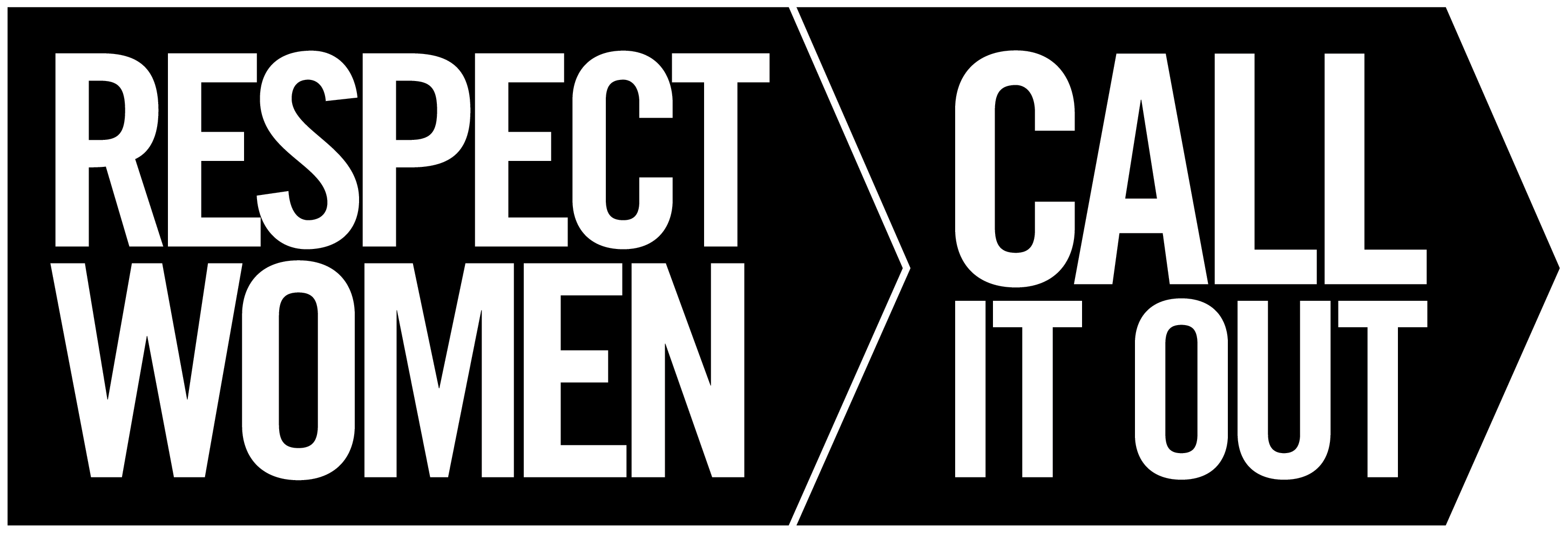 DetailsDate: Thursday 3 December 2020Time: 10am–12pmLocation: via ZoomCost: FreeRegister: by 2 December 2020 via Eventbrite via https://respectinclusionandequality.eventbrite.com.au For more information contact Nicole Smith on nicole.smith@wdv.org.au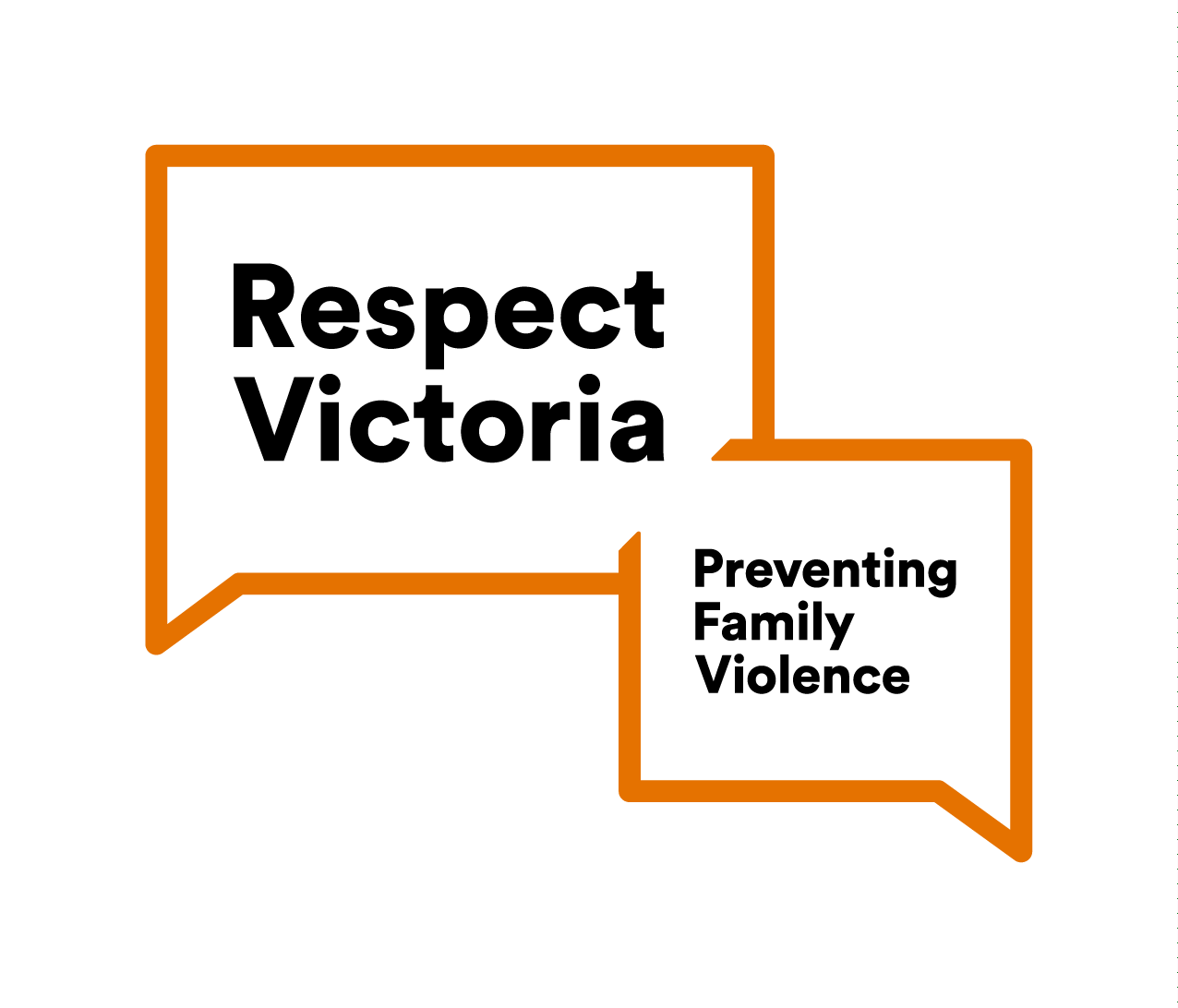 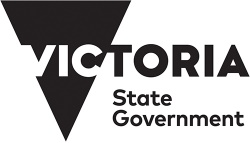 